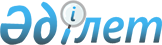 О внесении изменений и дополнений в постановление Правления Национального Банка Республики Казахстан от 13 апреля 2002 года N 130 "О порядке представления еженедельной и ежемесячной отчетности профессиональными 
участниками рынка ценных бумаг и организаторами торгов с ценными 
бумагами", зарегистрированное в Министерстве юстиции Республики Казахстан под N 1865
					
			Утративший силу
			
			
		
					Постановление Правления Национального Банка Республики Казахстан от 27 октября 2003 года N 375. Зарегистрировано в Министерстве юстиции Республики Казахстан 26 ноября 2003 года N 2578. Утратило силу постановлением Правления Агентства Республики Казахстан по регулированию и надзору финансового рынка и финансовых организаций от 25 июня 2007 года N 173



      


Сноска. Постановление Правления НацБанка РК 7 октября 2003 г/ N 375 утратило силу постановлением Правления Агентства РК по регулированию и надзору финансового рынка и финансовых организаций от 25 июня 2007 г. N 


 173 


 (вводится в действие по истечении 14 дней со дня его гос. регистрации).



      В целях совершенствования порядка представления отчетности профессиональными участниками рынка ценных бумаг и организаторами торгов с ценными бумагами Правление Национального Банка Республики Казахстан 

ПОСТАНОВЛЯЕТ

:




      1. В 
 постановление 
 Правления Национального Банка Республики Казахстан от 13 апреля 2002 года N 130 "О порядке представления еженедельной и ежемесячной отчетности профессиональными участниками рынка ценных бумаг и организаторами торгов с ценными бумагами" (зарегистрированное в Реестре государственной регистрации нормативных правовых актов Республики Казахстан под N 1865, опубликованное в мае 2002 года в журнале "Рынок ценных бумаг Казахстана" N 5) внести следующие изменения и дополнения:



      в пункте 1:



      абзац третий подпункта 1) исключить;



      абзац третий подпункта 2) исключить;



      абзац второй пункта 4 исключить;



      в таблице приложения 1 наименование столбца 11 изложить в следующей редакции:



      "Размещение";



      таблицу приложения 3 дополнить столбцом 11 следующего содержания:



      "Размещение";



      таблицу приложения 5 дополнить столбцами 10, 11 следующего содержания:



      "10 "Дата встречного приказа";



      11 "Номер встречного приказа";";



      таблицу приложения 6 дополнить столбцами 9, 10, 11 следующего содержания:



      "9 "Дата встречного приказа";



      10 "Номер встречного приказа";



      11 "Дата регистрации операции";";



      таблицу приложения 8 дополнить столбцом 10 следующего содержания:



      "Размещение";



      в приложении 9:



      в пункте 2 цифры "1-4, 6-8" заменить цифрами "1, 3, 6, 8";



      в пункте 3 цифры "1-8" заменить цифрами "1, 3, 5, 6, 8" и после слова "Дата" дополнить словами ", Дата встречного приказа";



      в пункте 4 цифру "2" заменить цифрой "3";



      пункт 5 исключить;



      в пункте 6 цифры "1-3, 7" заменить цифрами "1, 3";



      в пункте 7 цифры "1-3, 7" заменить цифрами "1, 3";



      дополнить пунктом 7-1 следующего содержания:



      "7-1. В приложениях 1, 3, 8 при заполнении графы "Размещение" используются следующие символы:



      "1" - первичное размещение ценных бумаг;



      "2" - вторичное размещение ценных бумаг.";



      в пункте 8 слова "приложениях 4, 5" заменить словами "приложении 5";



      пункт 9 исключить;



      в абзаце третьем подпункта 4) пункта 11 после слова "органов" дополнить словами ", а также операции по лицевым счетам держателей ценных бумаг по сделкам, одной из сторон которых является эмитент данных ценных бумаг".




      2. Настоящее постановление вводится в действие по истечении четырнадцати дней со дня его государственной регистрации в Министерстве юстиции Республики Казахстан.




      3. Департаменту финансового надзора (Бахмутова Е.Л.):



      1) совместно с Юридическим департаментом (Шарипов С.Б.) принять меры к государственной регистрации в Министерстве юстиции Республики Казахстан настоящего постановления;



      2) в десятидневный срок со дня государственной регистрации в Министерстве юстиции Республики Казахстан довести настоящее постановление до сведения заинтересованных подразделений центрального аппарата Национального Банка Республики Казахстан, организаторов торгов, саморегулируемых организаций, а также организаций, осуществляющих брокерско-дилерскую деятельность на рынке ценных бумаг и деятельность по ведению системы реестров держателей ценных бумаг, не являющихся членами организаторов торгов и саморегулируемых организаций.




      4. Управлению по обеспечению деятельности руководства Национального Банка Республики Казахстан (Терентьев А.Л.) в десятидневный срок со дня государственной регистрации в Министерстве юстиции Республики Казахстан опубликовать настоящее постановление в средствах массовой информации Республики Казахстан.




      5. Контроль над исполнением настоящего постановления возложить на заместителя Председателя Национального Банка Республики Казахстан Сайденова А.Г.



 



      

Председатель




      Национального Банка


					© 2012. РГП на ПХВ «Институт законодательства и правовой информации Республики Казахстан» Министерства юстиции Республики Казахстан
				